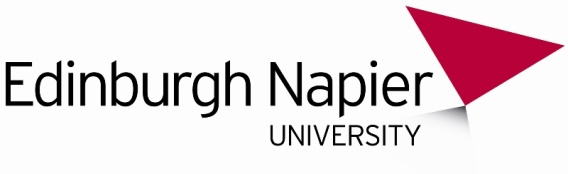 Safeguarding Policy and University Values Agreement Safeguarding:I confirm I have received a copy of the University Safeguarding Policy and Support Framework and will comply with its requirements.University Values:I confirm that my organisation will adhere to appropriate University values and that we will contact the Global Mobility Team at Edinburgh Napier University using the contact details below if there are any concerns for the safety or wellbeing of a student.Name:		_____________________________________________________Position:	_____________________________________________________Institution:	_____________________________________________________Signature:	_____________________________________________________Date:		_____________________________________________________Global Mobility TeamEdinburgh Napier UniversityEmail: studyabroad@napier.ac.ukCall: +44 (0)131 455 3412 / 2359 / 4574